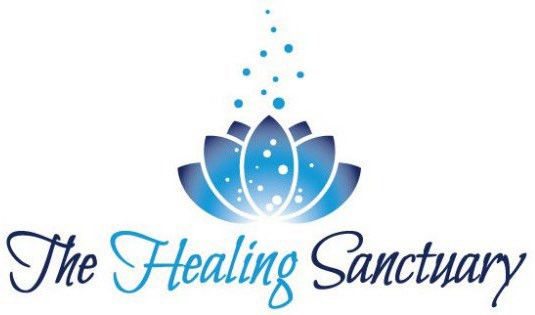 General Consent for Care and Treatment ConsentTO THE PATIENT: You have the right, as a patient, to be informed about your condition and the recommended surgical, medical, or diagnostic procedure to be used so that you may make the decision whether or not to undergo any suggested treatment or procedure after knowing the risks and hazards involved. At this point in your care, no specific treatment plan has been recommended. This consent form is simply an effort to obtain your permission to perform an evaluation and the necessary and appropriate medical treatment, including office lab services (blood draws), injections, and diagnostic tools for any identified condition(s).This consent provides us with your permission to perform reasonable and necessary medical examinations, testing and treatment. By signing below, you are indicating that (1) you intend that this consent is continuing in nature even after a specific diagnosis has been made and treatment recommended; and (2) you consent to treatment at this office or any other satellite office under common ownership. The consent will remain fully effective until it is revoked in writing. You have the right at any time to discontinue services.You have the right to discuss the treatment plan with your physician about the purpose, potential risks and benefits of any test ordered for you. If you have any concerns regarding any test or treatment recommend by The Healing Sanctuary, we encourage you to ask questions.I voluntarily request a physician or provider at The Healing Sanctuary, and other health care providers or the designees as deemed necessary, to perform reasonable and necessary medical examination, testing and treatment for the condition which has brought me to seek care at this practice. I understand that if additional testing, invasive or interventional procedures are recommended, I will be asked to read and sign additional consent forms prior to the test(s) or procedure(s).I certify that I have read and fully understand the above statements and consent fully and voluntarily to its contents.Signature of Patient or Personal Representative	Date:Printed Name of Patient or Personal Representative	Relationship to PatientPrinted Name of Witness	Employee Job TitleSignature of Witness	Date